Maths Problem of the WeekHoliday CountdownSeeing as how we are now about half way through the term your problem this week is to work out a countdown until the holidays. I want you to tell me as of 3pm on Friday exactly how many weeks, days, hours, minutes, (and if you want to push yourself) how many seconds there are until holidays start at 2pm Friday of week 11. The tricky part here though is I want you to try and do all of this without using a calculator.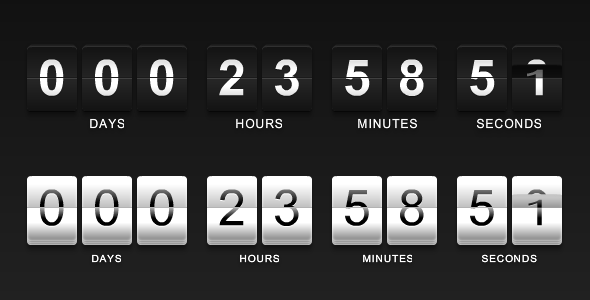 